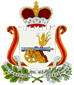 СОВЕТ   ДЕПУТАТОВ РОМОДАНОВСКОГО СЕЛЬСКОГО ПОСЕЛЕНИЯ ГЛИНКОВСКОГО РАЙОНА СМОЛЕНСКОЙ ОБЛАСТИ Р Е Ш Е Н И Е« 28»  апреля. № 14 В целях приведения нормативного правового акта в соответствие с действующим законодательством Российской Федерации Совет депутатов Ромодановского сельского поселения   РЕШИЛ:1. Внести изменения в Положение о земельном налоге на территории Ромодановского сельского поселения Глинковского района Смоленской области, утвержденное решением Совета депутатов Ромодановского сельского поселения от 17.11.2014 г. № 19 следующие изменения:1.1 Пункт 5.1 статьи 5 Положения дополнить абзацем следующего содержания:«государственные бюджетные учреждения, созданные Смоленской область в целях распоряжения объектами государственной собственностью Смоленской области.».2. Настоящее решение вступает в силу со дня его официального опубликования и распространяет свое действие на правоотношения, возникшие с 01.01.2014 года.О внесении изменений в решение Совета депутатов Ромодановского сельского поселения  от 17.11.2014 г. № 19 «Об утверждении Положения о земельном налоге на территории Ромодановского сельского поселения Глинковского района Смоленской области»Глава муниципального образованияРомодановского сельского поселения Глинковского района  Смоленской области                                   М.А.Леонов